Objednávka č. Číslo objednávky uveďte na faktuře, současně přiložte k faktuře i kopii objednávky.Faktury prosím zasílejte na email: fakturace@zoopraha.cz. 	Akceptace objednávky:Za objednatele:	………………………………………………..	Za dodavatele:	………………………………………………..	razítko a podpis objednatele	podpis (razítko) dodavatele                                        xxx, investiční náměstek	Datum:28.02.2024	………………………………………………..Dodavatel: Dodavatel: Dodavatel: Atelier Genesis, spol. s r. o.Atelier Genesis, spol. s r. o.Atelier Genesis, spol. s r. o.Nad Kazankou 194/32Nad Kazankou 194/32Nad Kazankou 194/32171 00 Praha 7 - Troja171 00 Praha 7 - Troja171 00 Praha 7 - TrojaIČO: 6457465264574652DIČ: CZ64574652CZ64574652Objednávka ze dne:Objednávka ze dne:26. 02. 2024Dodávka do dne:Dodávka do dne:30. 04. 2024Způsob platby:Způsob platby:převodemObjednatel:Objednatel:Zoologická zahrada hl. m. PrahyU Trojského zámku 120/3171 00  Praha 7IČO:00064459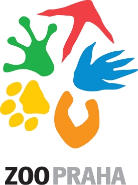 DIČ:CZ 00064459Banka:PPF Bankač. účtu:2000980001/6000